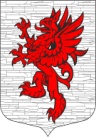 Местная администрациямуниципального образования Лопухинское сельское поселениемуниципального образования Ломоносовского муниципального районаЛенинградской областиПОСТАНОВЛЕНИЕот 04.03.2015 г.										 № 23/1Об утверждении Перечня должностей муниципальной службы в местной администрации муниципального образования Лопухинское сельское поселение, при назначении на которые и при замещении которых муниципальные служащие обязаны представлять сведения о своих доходах, об имуществе и обязательствах имущественного характера, а также о доходах, об имуществе и обязательствах имущественного характера своих супруги (супруга) и несовершеннолетних детейРуководствуясь Федеральным законом от 02.03.2007 № 25-ФЗ «О муниципальной службе в Российской Федерации», Федеральным законом от 25.12.2008 № 273-ФЗ «О противодействии коррупции», в соответствии с Указом Президента Российской Федерации от 23.06.2014 г. № 460 «Об утверждении формы справки о доходах, расходах, об имуществе и обязательствах имущественного характера и внесении изменений в некоторые акты Президента Российской Федерации», в связи с изменением штатной структуры местной администрации МО Лопухинское сельское поселение, утвержденной решением Совета депутатов МО Лопухинское сельское поселение от 16.12.2014 г. № 16 «Об утверждении структуры местной администрации МО Лопухинское сельское поселение МО Ломоносовский муниципальный район Ленинградской области», местная администрация МО Лопухинское сельское поселениеПОСТАНОВЛЯЕТ:Утвердить Перечень должностей муниципальной службы в местной администрации муниципального образования Лопухинское сельское поселение, при назначении на которые и при замещении которых муниципальные служащие обязаны представлять сведения о своих доходах, об имуществе и обязательствах имущественного характера, а также о доходах, об имуществе и обязательствах имущественного характера своих супруги (супруга) и несовершеннолетних детей согласно приложению к настоящему Постановлению.Считать утратившим силу постановление местной администрации МО Лопухинское сельское поселение от 04.02.2011 г. № 24Настоящее постановление вступает в силу со дня подписания.Настоящее постановление подлежит опубликованию (обнародованию) на официальном сайте МО Лопухинское сельское поселение.Глава местной администрацииМО Лопухинское сельское поселение 						Е.Н.АбакумовПриложениек постановлению местной администрацииМО Лопухинское сельское поселениеот 04.03.2015 г. № 23/1Перечень должностей муниципальной службы в местной администрации муниципального образования Лопухинское сельское поселение, при назначении на которые и при замещении которых муниципальные служащие обязаны представлять сведения о своих доходах, об имуществе и обязательствах имущественного характера, а также о доходах, об имуществе и обязательствах имущественного характера своих супруги (супруга) и несовершеннолетних детейВысшие должности муниципальной службы:глава местной администрацииГлавные должности муниципальной службы:заместитель главы местной администрацииначальник сектора финансов – главный бухгалтерСтаршие должности муниципальной службы:ведущий специалист местной администрацииМладшие должности муниципальной службы:специалист первой категории местной администрации